88       HRVATSKI ZAVOD ZA ZAPOŠLJAVANJE                                                                                     Obrazac  PR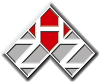  Vaša kontakt osoba u HZZ- u __MILENA VRCIĆ_____________   Telefon: ____201-127__________________________  E-mail: __milena.vrcic@hzz.hr____________________________   POPUNJAVA HZZRegistarski broj PR-a      Datum zaprimanja Način zaprimanja PR-a:   osobno   telefonom   faxom    x e-mailom   drugo_____________________PRIJAVA POTREBE ZA RADNIKOM - PR1. PODACI O POSLODAVCUNaziv poslodavca:*                             OŠ PIROVACAdresa:*    PUT ŠKOLE 10, 22213 PIROVACKontakt osoba:* MIRJANA BOŽIĆ, prof.E-mail*ured@os-pirovac.skole.hrWeb stranica: www. os-pirovac.skole.hrTelefon:*467-005 Mobitel*0959075959Matični broj/OIB*  Djelatnost:*   8520;  OIB: 48751778695 2. PODACI O RADNOM MJESTUNaziv RM* SPREMAČICAOpis poslova: (npr. vođenje knjigovodstva)*__________ČIŠĆENJE I ODRŽAVANJE_______Potrebna zvanja    _______________________Razina obrazovanja*___________________OŠ________________POTREBNA ZNANJA I VJEŠTINEStrani jezici______________razumijevanje      govor    pisanje    Razina (A1, A2, B1,B2, C1, C2)    Informatička znanja________________/___________________Stručni ispit i druga znanja______________________/____________________Vozački ispit kategorija A B C D E F  Druga znanja i vještine ____________________________________________RADNO ISKUSTVO*mjeseci                x nije važno  godina                   bez radnog iskustva3. VRSTA ZAPOSLENJA*neodređeno upražnjeni poslovi novootvoreni posloviodređeno sezonski  mjesecix zamjena   mjeseci povećan opseg posla   mjeseci novootvoreni poslovi    mjeseci reizbor pripravnik      stručno osposobljavanje za rad   ugovor o djelu MOGUĆNOST ZAPOŠLJAVANJA OSOBE S INVALIDITETOM (ukoliko udovoljava uvjetima natječaja)x DA     NE     *obavezno polje unosa4. UVJETI RADNOG MJESTAx na jednom mjestu            terenski radMogućnost odabira kandidata izvan mjesta rada DA/NES područja __ŠIBENSKO-KNINSKE ŽUPANIJE________SMJEŠTAJ                   NAKNADA ZA PRIJEVOZX nema smještaja          bez naknade grupni smještaj	 djelomična naknada samački smještaj	X cijela naknada obiteljski stanPREDVIĐENA PLAĆA __________ KN (netto)RADNO VRIJEME*X puno radno vrijeme nepuno radno vrijeme - sati tjedno ___RAD U SMJENAMAX prijepodne    poslijepodne    dvokratno noćni rad      2 smjene         3 smjene rad vikendom i praznikom  Mogućnost korištenja vlastitog vozilaNAPOMENE:____________________________________________________________________________________________________________________________________________M.P.Potpis poslodavca:   Mirjana Božić, prof.5. UVJETI NATJEČAJA*Natječaj vrijedi* od 15.10.  do  22. 10. 2015.Broj traženih radnika*______1________Mjesto rada*__PIROVAC____________KONTAK KANDIDATA S POSLODAVCIMA* osobni dolazak _________________________(naziv adrese)     telefonski _____________________________(broj telefona)          X pisana  zamolba _____________________(adresa)  e – mail ___________________________________ODABIR KANDIDATA* stručni odabir savjetnika za zapošljavanje     broj kandidata za uži izbor_____ psihologijska selekcija kandidataX osobni odabir poslodavca6.  USLUGE HZZ-a KOJE ŽELITEX objava natječaja na web stranici HZZ-a              X  s podacima o poslodavcu                 bez podatak o poslodavcu  objava natječaja u biltenu HZZ-aX objava natječaja na web stranicama izvan  HZZ-a - ŠKOLE